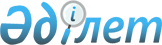 Об утверждении перечня автомобильных дорог районного значения
					
			Утративший силу
			
			
		
					Постановление Кармакшинского районного акимата Кызылординской области от 8 февраля 2018 года № 656. Зарегистрировано Департаментом юстиции Кызылординской области 2 марта 2018 года № 6180. Утратило силу постановлением Кармакшинского районного акимата Кызылординской области от 20 августа 2019 года № 1002
      Сноска. Утратило силу постановлением Кармакшинского районного акимата Кызылординской области от 20.08.2019 № 1002 (вводится в действие со дня первого официального опубликования).
      В соответствии с Законом Республики Казахстан от 23 января 2001 года "О местном государственном управлении и самоуправлении в Республике Казахстан" и Законом Республики Казахстан от 17 июля 2001 года "Об автомобильных дорогах" акимат Кармакшинского района ПОСТАНОВЛЯЕТ:
      1. Утвердить перечня автомобильных дорог районного значения согласно приложению.
      2. Признать утратившим силу постановление акимата Кармакшинского района от 5 марта 2015 года № 667 "Об утверждении перечня автомобильных дорог районного значения" (зарегистрировано в Реестре государственной регистрации нормативных правовых актов за № 4939, опубликовано в газете "Қармақшы таңы" от 25 апреля 2015 года, информационно-правовой системе "Әділет" от 21 апреля 2015 года).
      3. Контроль за исполнением настоящего постановления возложить на заместителя акима Кармакшинского района Суйеубаева Ж.
      4. Настоящее постановление вводится в действие по истечении десяти календарных дней после дня первого официального опубликования. Перечни автомобильных дорог районного значения 
      Продолжение таблицы
					© 2012. РГП на ПХВ «Институт законодательства и правовой информации Республики Казахстан» Министерства юстиции Республики Казахстан
				
      Аким Кармакшинского района 

С. Макашов

      "СОГЛАСОВАНО"
Руководитель государственного
учреждения "управление пассажирского
транспорта и автомобильных дорог "
по Кызылординское области
____________Е.Абдикаликов
"8" февраля 2018 год
Приложение к постановлению акимата Кармакшинского района от "8" февраля 2018 г № 656 
№
Индекс автомобильных дорог
Название автомобильных дорог
Общая протяженность, километр
По категориям, километр
По категориям, километр
По категориям, километр
По категориям, километр
По категориям, километр
По категориям, километр
В том числе по покрытиям, километр
В том числе по покрытиям, километр
В том числе по покрытиям, километр
В том числе по покрытиям, километр
В том числе по покрытиям, километр
В том числе по покрытиям, километр
№
Индекс автомобильных дорог
Название автомобильных дорог
Общая протяженность, километр
I
II
III
III
IV
V
асфальто-бетонное
черно
черно
черно
гравийно-

щебеночное
грунтовое
№
Индекс автомобильных дорог
Название автомобильных дорог
Общая протяженность, километр
I
II
III
III
IV
V
асфальто-бетонное
гравий-ный
щебень
грунтовое
гравийно-

щебеночное
грунтовое
1
KNC-1
Самара- Шымкент- Торебай би
24
24
24
2
KNC-2
Самара- Шымкент- Иркол
5
5
5
3
KNC-3
Самара- Шымкент- Жанажол
7
7
7
4
KNC-4
Самара- Шымкент- ІІІ- Интернационал
1
1
1
5
KNC-5
Самара- Шымкент- Ақтөбе
1
1
1
6
KNC-6
Самара- Шымкент- Акжар- Турмаганбет- Комекбаев
98
98
98
7
KNC-7
Самара- Шымкент- Торетам
2
2
2
8
KNC-8
Подъезд к селе Кармакшы
1
1
1
1
9
KNC-9
Подъезд к селе Кызылтам
4,6
4,6
4,6
3,6
1
10
KNC-10
Жалағаш- Жосалы- Марал Ишан
11,1
11,1
11,1
По району
154,7
143,6
143,6
11,1
142,6
1
11,1
Индекс автомобильных дорог
Название автомобильных дорог
Индекс автомобильных дорог
Название автомобильных дорог
мосты
мосты
мосты
трубы
трубы
трубы
Зеленые насаждения
Индекс автомобильных дорог
Название автомобильных дорог
штук
пагонный метр
штук
штук
пагонный метр
всего, километр
снегозащита
1
KNC-1
Самара- Шымкент- Торебай би
2
KNC-2
Самара- Шымкент- Иркол
1
22
8
8
123
3
KNC-3
Самара- Шымкент- Жанажол
4
KNC-4
Самара- Шымкент- ІІІ- Интернационал
5
5
59
5
KNC-5
Самара- Шымкент- Ақтөбе
1
1
14
6
KNC-6
Самара- Шымкент- Акжар- Турмаганбет- Комекбаев
2
2
22
7
KNC-7
Самара- Шымкент- Торетам
3
101
52
52
668
8
KNC-8
Подъезд к селе Кармакшы
9
KNC-9
Подъезд к селе Кызылтам
10
KNC-10
Жалағаш- Жосалы- Марал Ишан
2
2
26
По району
4
123
70
70
912